Active Task Forces in 2019 In 2019 the TRC welcomes new topics and proposals as many Task Forces are in final stage. Well-defined activities with outcomes useful for practitioners have a priority. The TRC chair and co-chairs are expected to be active in the work of selected Task Forces. A non-exhaustive list of 2019 topics includes:Smart Buildings (Task Force and Smart Readiness Indicator advocacy group)EU level harmonization of EPCs and EVCS (Collaboration with ALDREN and U-CERT projects)BIM in HVAC sector (collaboration with ProdBIM and BIM-SPEED project, CEN TC442)Focus on specific technologies such as hybridGEOTABS system design (collaboration with hybridGEOTABS project), air curtains (in collaboration with Eurovent), technical systems for greenhousesNew proposals submitted by TRC members and PMCActive Task Forces in 2019 (indicative list)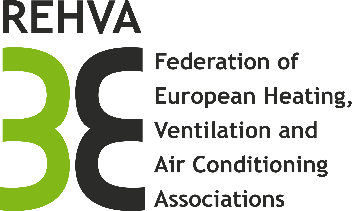 TitleChair(s)OutcomeDate of publication REHVA-ISHRAE Building Commissioning GuidelinesOle TeisenGuidebook no.272019MedZEB Part IAhmet ArisoyGuidebook no.282019Quality Management for BuildingsOle Teisen, Stefan Plesser Guidebook no.292019Hygiene in air-conditioning systems (GB 9 update)Frank JansenGuidebook no.9 revised edition2019Hygiene in drinking-water supply systemsThomas Wollstein, Christian SchauerGuidebook2019Air filtration in HVAC systems (GB 11 update)Livio MazzarellaGuidebook2019REHVA -ASHRE joint GB on NZEB HospitalsWim MaassenGuidebook2019 / TBDIEQ in nZEB schools (REHVA-ISHRAE)Livio MazzarellaGuidebook2020Smart BuildingsIvo MartinacGuidebook2020Design guidelines for HybridGEOTABS buildingsTDBGuidebook2020Office buildings’ EPC common scaleMartin Thalfeldt, Jarek KurnitskiGuidebook2021MedZEB Part IIAhmet ArisoyGuidebookTBD